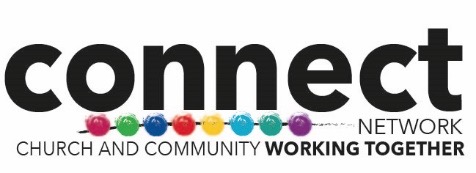 Volunteer Role DescriptionOrganisation NameSunderland Connect Network (locally known as Connect Network)Organisation OverviewThe vision of Connect Network is to bring about city transformation in Sunderland by building relationships between the churches, statutory and voluntary agencies, and local communities.  Working together as a city for the city to see spiritual, social and cultural transformation where individuals and communities flourish.John 10:10, Jeremiah 29:7      Role TitleConnect ChampionAppointed by and Engaging withAppointed by your Church leader to engage with your Church members and Connect NetworkPurpose of the roleTo enable an effective flow of communications between the local church and Connect NetworkTime CommitmentAt the discretion of the ChampionSkillsBasic computer skillsAbility to communicate by e-mailTraining and SupportOverview of Connect Network ethos and valuesOpportunities to meet other Champions to share and learn from each otherDescription of tasksThe practicalities of the role are down to you and your Church leader but as a guideline:Connect Network poster - Display the Connect Network poster in your church (how many depends on your church layout)Connect Network postcards – distribute in whatever way works bestConnect Network giving envelopes – distribute  in whatever way works best Monthly e-newsletter – support church members to sign up to receive the Connect monthly newsletter. Do this via the website www.connectnetwork.uk and click on the ‘sign up for our newsletter’ or the direct link is https://bit.ly/33f7rZS. - Each month when you receive the newsletter, actively share anything of interest with your church congregation and/or leader using your traditional methods of communication. - If there is something you would like us to promote on behalf of your church, send the information to info@connectnetwork.uk by e-mail by 20th of the month. (see ‘advertising guidelines’ for criteria)                Social media – Encourage church members to follow Connect on facebook or Instagram and to share anything of interest. E- Mails – watch out for regular e-mails marked CONNECT CHAMPIONConnect Sunday – Host a Connect Sunday aContact detailsDeb Fozzard,Founder and Director of Connect Networkdeb@connectnetwork.uk      www.connectnetwork.uk                                07588 471808Charity No. 1180558